High River To Trinity Hills 24Get on AB-2 N from AB-2A N14 min (16.7 km)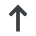 Head east on 7 Ave SW toward Centre St SE/AB-2A N38 m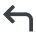 Turn left at the 1st cross street onto Centre St SE/AB-2A NContinue to follow AB-2A N13.7 kmTurn right onto AB-547 E/AB-7 E (signs for Alberta 7 E/Alberta 2/Mossleigh/Calgary/Ft Macleod)1.0 km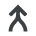 Use the right lane to merge onto AB-2 N via the ramp to Calgary1.9 kmFollow AB-2 N, Macleod Trail/AB-2A N and AB-201 to Sarcee Trail SW. Take the AB-8 exit from AB-20127 min (42.7 km)Merge onto AB-2 N13.9 kmKeep left to continue on Macleod Trail/AB-2A N, follow signs for Trans Canada Highway W/AB-1 W/Alberta 2 Alt N9.1 km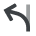 Take the AB-22X/AB-201/Spruce Meadows Trail/Stoney Trail exit550 m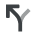 Keep left at the fork, follow signs for AB-201 and merge onto Spruce Meadows Trail SW/Stoney Trail SW/AB-201/AB-22X W2.4 kmKeep left to continue on AB-201/AB-22X W2.1 kmKeep right to continue on AB-20112.9 kmUse the right 2 lanes to take the AB-8 exit300 mKeep left to continue toward Sarcee Trail SW450 mKeep left at the fork, follow signs for Sarcee Trail SW950 mFollow Sarcee Trail SW to your destination9 min (8.9 km)Continue onto Sarcee Trail SW8.3 km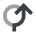 At the roundabout, take the 3rd exit onto Na'a Dr SW350 mAt the roundabout, take the 2nd exit onto Na'a Plaza SW220 mTurn right to stay on Na'a Plaza SW59 mTurn leftDestination will be on the right23 mTrinity Hills 24 Hour Pet Hospital240 Na'a Plaza SW, Calgary, AB T3H 6A4